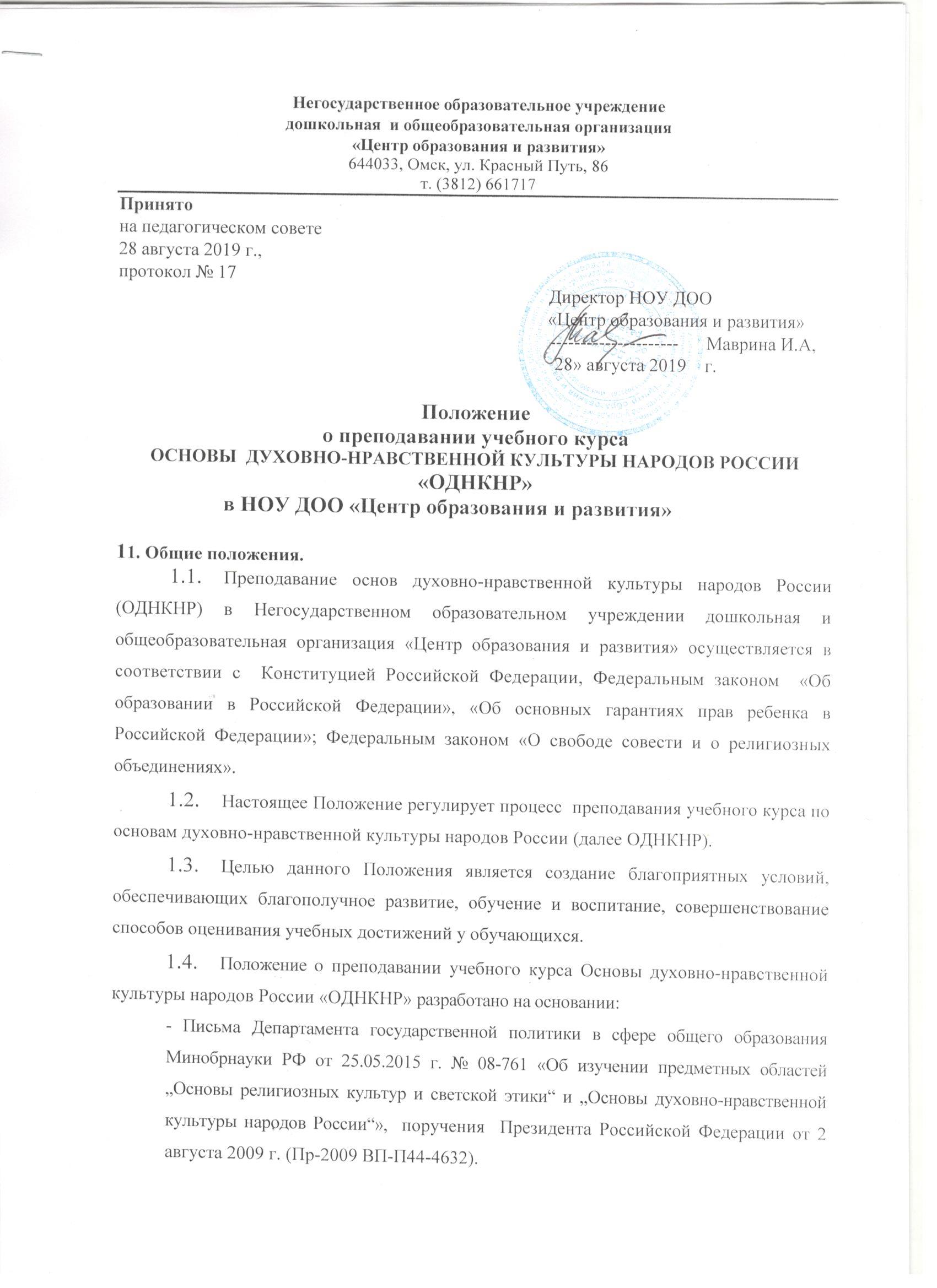 Знакомство с основами духовно-нравственной культуры народов России (ОДНКНР) соответствует принципам свободы совести и вероисповедания, учёта разнообразия мировоззренческих подходов в содержании образования, содействия реализации права обучающихся на свободный выбор мнений и убеждений.1.5. Курс, раскрывающий основы духовно-нравственной культуры народов России (ОДНКНР), в соответствии с учебным планом НОУ ДОО «Центр образования и развития»  изучается в 5 классе основной школы в течение второго полугодия учебного года из расчета 1 ч в неделю, 0,5 часа в год и служит важным связующим звеном между двумя этапами гуманитарного образования и воспитания школьников. 1.6. Изучение основ духовно  нравственной  культуры предполагает дальнейшее развитие учащихся; воспитание патриотизма, любви и уважения к Отечеству, чувства гордости за свою Родину, прошлое и настоящее многонационального народа; формирование готовности к нравственному самосовершенствованию, духовному саморазвитию; ознакомление с основными нормами светской и религиозной морали, понимание их значения в выстраивании конструктивных отношений в семье и обществе; понимание значения нравственности, веры и религии в жизни человека и общества; формирование первоначальных представлений о светской этике, о традиционных религиях, их роли в культуре, истории и современности России; об исторической роли традиционных религий в становлении российской государственности; становление внутренней установки личности поступать согласно своей совести; воспитание нравственности, основанной на свободе совести и вероисповедания, духовных традициях народов России; осознание ценности человеческой жизни.	2. Цель и задачи учебного курса ОДНКНР.2.1. Цель учебного курса «ОДНКНР» в рамках предметной области «Основы духовно  нравственной культуры народов России» предполагает изучение духовно- нравственной культуры и призван ознакомить учеников с основными нормами нравственности, дать первичные представления о морали. Поставлена задача нравственного развития школьников, воспитания культуры поведения с опорой на представления о положительных поступках людей. В процессе учебной деятельности предстоит дать детям новые нравственные ориентиры и упорядочить уже имеющиеся у них.2.2. Задачи учебного курса ОДНКНР: формировать нормы светской морали;дать представления о светской этике;познакомить учащихся с основами культур;развивать представление о значении нравственных норм;обобщать знания о духовной культуре и морали;развивать способности к общению;формировать этическое самосознание;улучшать взаимоотношения детей и родителей.3. Структура учебного курса «Основы духовно-нравственной культуры народов России».3.1. Учебный курс ОДНКНР состоит из следующих разделов: В мире культуры. Нравственные ценности Российского народа. Религия и культура. Как сохранить духовные ценности.  Твой духовный мир.3.2. При изучении учебного курса ОДНКНР  целесообразно использовать педагогические возможности образовательных экскурсий в музеи, выставки, центры дополнительного образования детей, реализующие различные авторские образовательные программы в области культуры, этики, морали, духовно-нравственного воспитания. 3.3. Все экскурсии могут осуществляться только с  разрешения родителей (законных представителей) обучающихся. 4. Организация преподавания курса и взаимодействие с родителями.4.1. По предмету разрабатывается рабочая программа, которая является основой планирования педагогической деятельности учителя.4.2. Классный журнал является главным документом учителя и заполняется соответственно программе. Название предмета  на странице классного журнала записывается полностью: основы духовно-нравственной культуры народов России. В сводной ведомости учета успеваемости, в расписании уроков основной школы, вывешенном на стенде для родителей,  в  дневниках учащихся допускается запись ОДНКНР.5. Организация системы оценивания учебных достижений школьников в условиях безотметочного обучения. 5.1. Исключается система балльного (отметочного) оценивания. Допускается лишь словесная объяснительная оценка. 5.2. Оцениванию не подлежат: темп работы ученика, личностные качества школьников, своеобразие их психических процессов (особенности памяти, внимания, восприятия, темп деятельности и др.). 5.3. Оцениванию подлежат индивидуальные учебные достижения обучающихся (сравнение сегодняшних достижений ребенка с его собственными вчерашними достижениями). Положительно оценивается каждый удавшийся шаг ребенка, попытка (даже неудачная) самостоятельно найти ответ на вопрос. Необходимо поощрять любое проявление инициативы, желание высказаться, ответить на вопрос, поработать у доски.  Учить детей осуществлять самоконтроль: сравнивать свою работу с образцом, находить ошибки устанавливать их причины, самому вносить исправления. Осуществление информативной и регулируемой обратной связи с учащимися должно быть ориентировано на успех, содействовать становлению и развитию самооценки. Оценивание должно быть направлено на эффективное обучение и научение ребенка. 5.4. По ОДНКНР контрольные работы не проводятся. 	5.5. По ОДНКНР домашние задания не задаются.            5.6. Изучение курса ««Основы духовно-нравственной культуры народов России» в течение всего учебного года является безотметочным. По итогам года обучающийся аттестуется или не аттестуется (зачёт/незачёт).        5.7. Результаты изучения курса заносятся в личную карту обучающегося соответствующей записью: (зачёт/незачёт).6. Права и обязанности родителей (законных представителей) обучающихся.6.1. Родители (законные представители)  имеют право при возникновении спорных вопросов  при изучении учебного курса ОДНКНР обсуждать их с учителем и (или) администрацией ОУ в корректной форме. 6.2. Родители (законные представители) обязаны создавать благоприятные условия для обучения, воспитания и самообразования ребенка.6.3. Родители несут ответственность за обеспечение ребенка необходимыми средствами обучения.7. Права и обязанности  НОУ ДОО «Центр образования и развития».7.1.  ОУ обязано создать условия для изучения обучающимися  учебного курса ОДНКНР.7.2. ОУ должно обеспечить прохождение курсовой подготовки педагогов по  учебному курсу ОДНКНР.7.3. ОУ обязано во время оказания образовательных услуг и осуществления воспитательной деятельности проявлять уважение к личности обучающегося, оберегать его от всех форм физического и психологического насилия, обеспечивать условия укрепления  нравственного, физического и психологического здоровья, эмоционального благополучия обучающегося с учетом его индивидуальных особенностей.